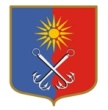 ОТРАДНЕНСКОЕ ГОРОДСКОЕ ПОСЕЛЕНИЕ КИРОВСКОГО МУНИЦИПАЛЬНОГО РАЙОНА ЛЕНИНГРАДСКОЙ ОБЛАСТИСОВЕТ ДЕПУТАТОВЧЕТВЕРТОГО СОЗЫВАР Е Ш Е Н И Еот 02 сентября 2020 года № 37Об избрании заместителя председателя совета депутатов Отрадненского городского поселения Кировского муниципального района Ленинградской областиНа основании Устава Отрадненского городского поселения Кировского муниципального района Ленинградской области, Положения о совете депутатов Отрадненского городского поселения Кировского муниципального района Ленинградской области, утвержденного решением совета депутатов Отрадненского городского поселения Кировского муниципального района Ленинградской области от 17.06.2020 года №29 и на основании итогов голосования, совет депутатов решил:Избрать заместителем председателя совета депутатов Отрадненского городского поселения Кировского муниципального района Ленинградской области – Иванова Михаила ВладимировичаРазослано: совет депутатов, администрация – 3, СМИ, прокуратура, сайт www.otradnoe-na-neve.ru, МБУ «Отрадненская городская библиотека», ГУ ЛО «Государственный институт регионального законодательства».Глава муниципального образованияМ.Г. Таймасханов